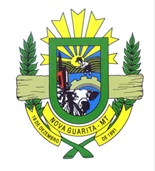 ESTADO DE MATO GROSSOCÂMARA MUNICIPAL DE VEREADORESNOVA GUARITA – MTGabinete do Presidente18ª SESSÃO EXTRAORDINÁRIADELIBERAÇÃO DO PROJETO EM REGIME DE URGÊNCIA.Dia 04 de outubro de 2023— 08h00min —— ORDEM DO DIA —VOTAÇÃO DO PROJETO DE LEI MUNICIPAL Nº 962/2023.“DISPÕE SOBRE OS CRITÉRIOS E REQUISITOS DO PROCESSO DE SELEÇÃO PARA DESIGNAÇÃO DE PROFISSIONAIS DA EDUCAÇÃO PARA A FUNÇÃO DE DIRETOR ESCOLAR NAS UNIDADES ESCOLARES DA REDE MUNICIPAL DE ENSINO DE NOVA GUARITA-MT”.                                                                     DIVINO PEREIRA GOMES Presidente                                                                                                                                                          Nova Guarita- MT, 02 de outubro 2023.Avenida dos Migrantes, Travessa Moacir Kramer S/nº – Centro – CEP 78508-000 – Nova Guarita - MT – Fone: (66) 3574-1166.Email: legislativo@novaguarita.mt.leg.br site: www.novaguarita.mt.leg.br